ALUMNADO DE LOS CICLOS DE 2º DE AGENCIAS DE VIAJES Y GESTIÓN DE EVENTOS Y DE 2º DE GUÍA, INFORMACIÓN Y ASISTENCIA TURÍSTICAS CON EL MÓDULO DE PROYECTO PENDIENTE La entrega del proyecto se realizará en formato digital el día 7 de diciembre y en formato físico el día de la defensa.La hora máxima del envío del proyecto será las 14:30 del día 7 de diciembre. La hora máxima para el envío del material a utilizar durante la defensa será a las 9:00 del día 12 de diciembre (independientemente de la fecha de defensa del proyecto).Se hará pública la fecha y hora de cada defensa.El alumnado podrá ponerse en contacto con sus tutoras colectivas bien a través del correo electrónico o personalmente durante la hora semanal de tutoría de proyecto:Tutora Guía, Información y Asistencias Turísticas: Dunia Palencia García  duniapg@educastur.org Tutora Agencias de Viajes y Gestión de Eventos: Paula Leira Loureiro paulall@educastur.org Fdo. Departamento de Turismo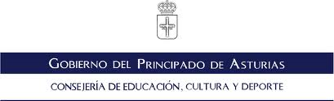 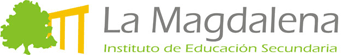 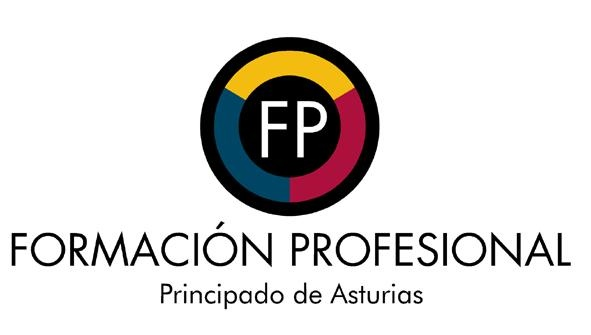 MÓDULO DE PROYECTOCONVOCATORIA EXTRAORDINARIA DICIEMBRE 2022MÓDULO DE PROYECTOCONVOCATORIA EXTRAORDINARIA DICIEMBRE 2022CURSO 2022-2023CURSO 2022-2023ENTREGA DE PROYECTO (por correo electrónico a la tutora individual y colectiva)Miércoles 7 de DICIEMBRE (antes de las 14:30 horas)DEFENSA DE PROYECTOSDel lunes 12 al viernes 16 de DICIEMBRE(Entrega del PowerPoint y de la documentación a utilizar en la defensa por correo electrónico, lunes 12 de diciembre  antes de las 9:00 horas)